Request for a restricted authorisation to studyPassport Photograph     Albstadt-Sigmaringen University     International Office     Jakobstr. 6     D – 72458 Albstadt, Germany 	 Summer semesterApplication for				      /      	 Winter semesterRequested department:      Please fill out all required fields electronically, then print the document and sign it on page 2. 
Scan again to PDF to send it to the International Office of Albstadt-Sigmaringen University.
EingangsstempelStudiengangMatrikel-Nr.1.  Personal Details Last name (as in passport)      First name (as in passport)      Date of birth                                                 City and Country of birth       Nationality      StaatSex:                     female		 maleEingeschränkte Einschreibung insSS/WS :__________Einstufungs-semester: __________________________Datum/Unterschrift IO2.  Home address Please provide us with your FULL address details.Telephone number with Country code      E-mail      3.  Duration of study at your home universityHome university	                     Contact person/ Supervisor      

E-Mail Contact person/ Supervisor      
Degree programme                  Commencement of study          	Expected end     	                      (Day / Month / Year)  4. Purpose of the restricted authorisation (internship, study semester, thesis, scholarship, etc.):5. Declaration / Information	I declare thatI do not suffer from any illness that can endanger any other student or that prevents me from 	a normal course of study.I agree that my personal information can be stored and processed according to Data Privacy Regulations.I have taken note that, according to § 60 Landeshochschulgesetz, foreign students who spend a part of their time studying at a German university:normally receive authorisation for a maximum of 2 semesters,the restricted authorisation does not entitle the attainment of the first vocational certificate,are not entitled to vote or be elected.Bemerkungen AAAI affirm that the declaration is correct and complete.     		             _______________________________Date			SignatureAttach to request: 		Recent transcript of records 		Curriculum Vitae		1 Passport Photograph for student ID card		Proof of German and/or English language competenceAt time of enrolment the following documents are required:			Evidence of citizenship and residence permit / -authorisation		Evidence of a German approved health insurance 			Evidence of payment of semester subscriptions We assume no liability for posted original documents.Please consider the following points:The request will only be processed when all necessary documents are complete and handed in by the due date!Deadlines: Summer semester (SS): November 15th – Winter semester (WS): May 15thBegin and end of SS  approx. 15.3. (start of lectures) - approx. 17.7. (end of examinations)Begin and end of WS approx. 1.10.(start of lectures) - approx. 15.2. (end of examinations) The above mentioned semester dates are subject to change!Antrag auf eingeschränkte Zulassung zumSommer-/Wintersemester _______ 	genehmigt			 nicht genehmigtSigmaringen/Albstadt, ____________		____________________			Datum			Rektor Student Department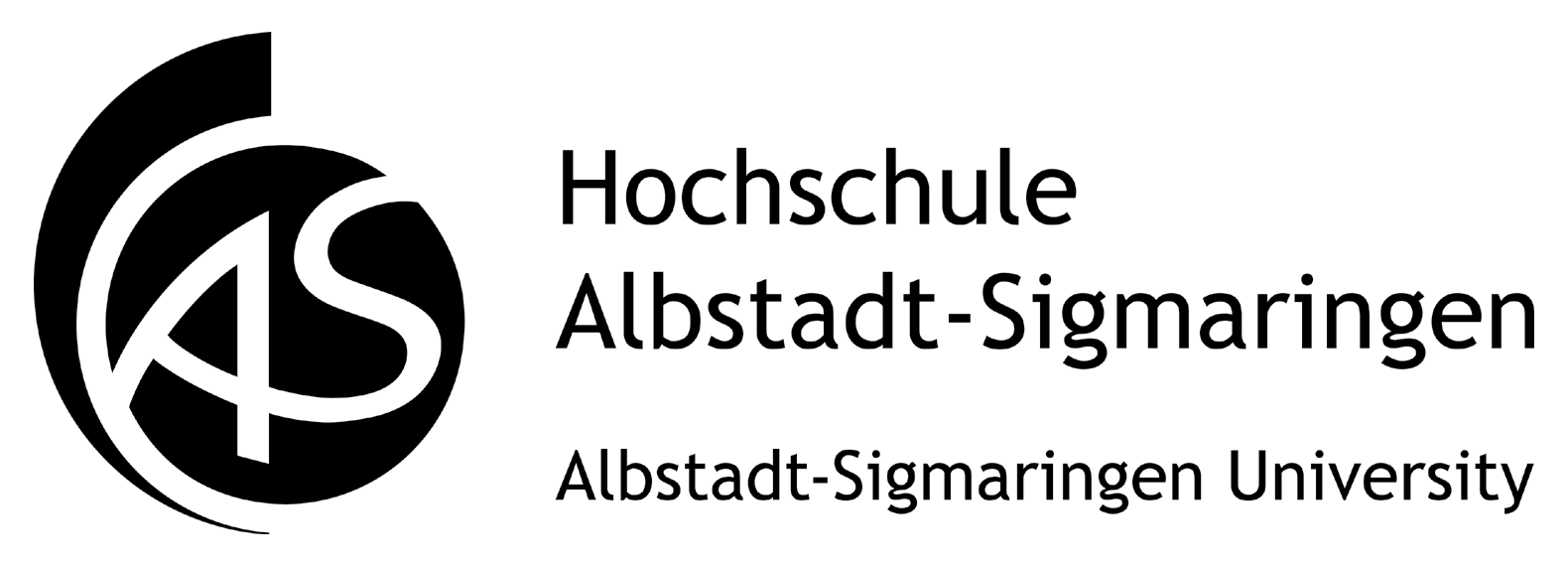 